INDICE1.	INTRODUZIONE	32.	FINALITA’ DEL MONITORAGGIO	33.	MODALITA’ DI MONITORAGGIO	54.	RISULTATI	65.	CONCLUSIONI	7ALLEGATIAllegato 1 – Esempio FIR e Rapporto di ProvaINTRODUZIONEIl presente documento costituisce la relazione tecnico-descrittiva del monitoraggio in corso d’opera dei rifiuti prodotti nel cantiere del tracciato di posa della condotta a terra (Onshore Pipeline Installation - di seguito OPLI), in ottemperanza alla prescrizione A.31 del Decreto di compatibilità ambientale del progetto (D.M. 223 del 11/09/2014), recepita nel Progetto di Monitoraggio Ambientale (PMA).I lavori per la realizzazione dell’OPLI sono iniziati a gennaio 2019. Nel periodo di riferimento del presente report sono stati svolti lavori minori e attività di manutenzione del cantiere.FINALITÀ DEL MONITORAGGIOIl monitoraggio in oggetto richiede un controllo periodico dei rifiuti derivanti dalle attività di costruzione del tracciato dell’OPLI.L’approccio dell’impresa appaltatrice è di promuovere la minimizzazione dei rifiuti, basato sul principio ALARP (“As Low As Reasonably Practicable”), con l’obiettivo di ridurre il volume e la quantità dei rifiuti generati, sia pericolosi sia non pericolosi. Questo approccio è basato sull’impegno organizzato, esaustivo e continuo di ridurre sistematicamente la produzione di rifiuti. In Figura 1 è raffigurato il layout dello sviluppo del tracciato dell’OPLI.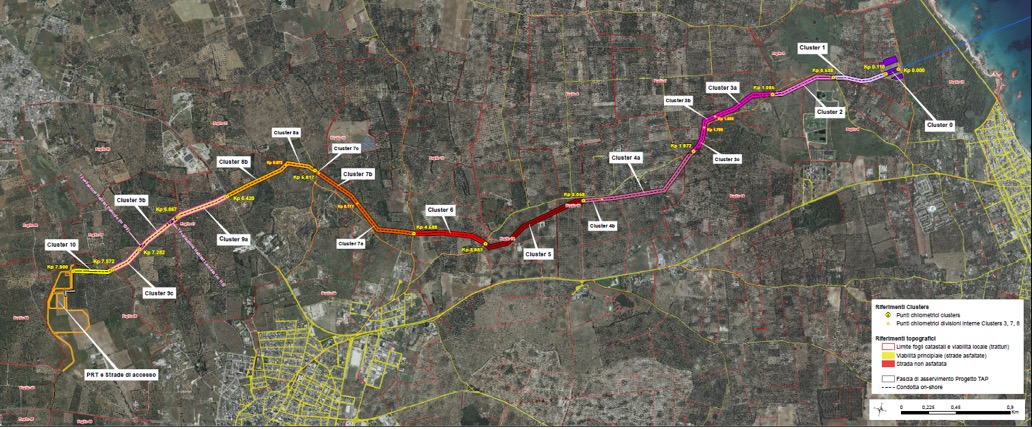 Figura 1: Layout dell’area di cantiere del tracciato dell’OPLIIn merito all’allestimento e gestione delle aree di deposito temporaneo attinenti le aree interessate dalla posa della condotta a terra si rimanda al documento IPL00-C5522-200-Y-TRX-0001 “Misure di protezione del suolo e di gestione delle acque di prima e seconda pioggia provenienti da superfici impermeabilizzate - fase di montaggio e posa del tratto di gasdotto a terra - Prescrizione a.36” trasmesso ad ISPRA e ARPA Puglia con nota prot. TAP LT-TAPIT-ITSK-01573 del 18/01/2019.Si precisa che lungo la pista di lavoro i rifiuti prodotti sono stati rimossi giornalmente dall’area di lavoro e trasportati all’area stoccaggio rifiuti predisposta all’interno dell’area del Microtunnel (cfr. report trimestrale CAL00-C28198-601-Y-TRY-0047, relativo al periodo temporale giugno-agosto 2020) come indicata in Figura 2. 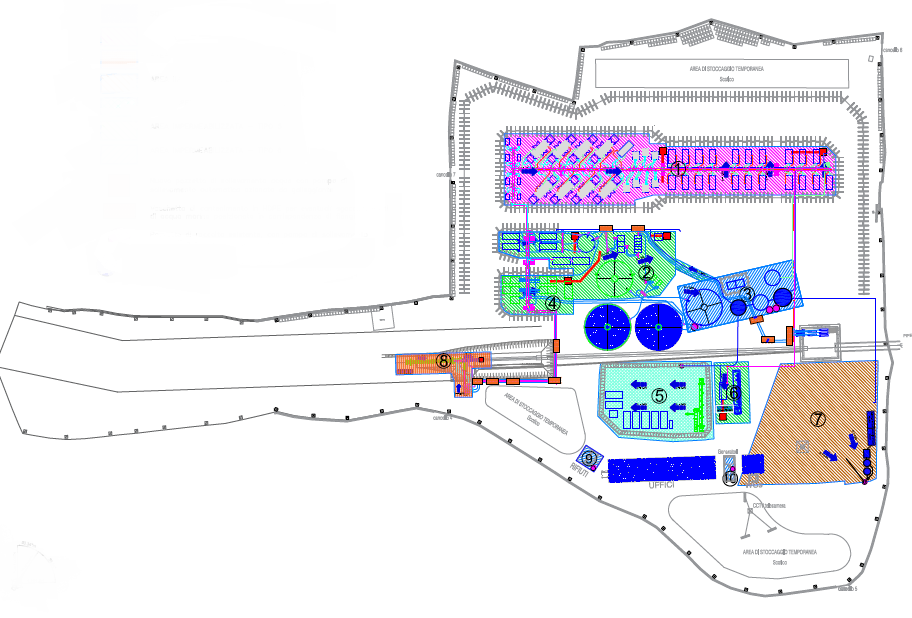 Figura 2: Layout dell’area di cantiere del Microtunnel con indicata (triangolo in giallo) l’area di deposito temporaneo dei rifiuti.MODALITA’ DI MONITORAGGIOLe procedure e misure di gestione dei rifiuti unitamente alle procedure di monitoraggio e ispezione prevedono quanto segue:Monitoraggio dei rifiuti dalla loro produzione al loro smaltimento, ovvero i rifiuti vengono tracciati, caratterizzati e registrati ai sensi del D.Lgs. 152/06 e ss.mm.ii.. Tutte le diverse tipologie di rifiuti generati sono classificate, attribuendo un codice dall’ Elenco Europeo dei Rifiuti (EER) sulla base dei processi produttivi che li hanno generati e delle eventuali analisi di caratterizzazione rifiuto.Monitoraggio del trasporto dei rifiuti speciali dal luogo di produzione verso l’impianto di conferimento prescelto previa compilazione del Formulario di Trasporto Rifiuti (FIR) come da normativa vigente; una copia di ogni singolo FIR è conservata presso gli uffici del cantiere dell’OPLI.Monitoraggio dei rifiuti caricati e scaricati riportato su apposito Registro di Carico e Scarico (RCS) dal produttore dei rifiuti. Le operazioni di carico e scarico sono trascritte su RCS entro il termine di legge di 10 gg lavorativi; una copia del RCS è conservata presso gli uffici del cantiere dell’OPLI.RISULTATINelle tabelle di seguito sono riportati i rifiuti gestiti nei mesi di settembre, ottobre e novembre 2020. Tabella 1: Rifiuti gestiti a settembre 2020Tabella 2: Rifiuti gestiti ad ottobre 2020Tabella 3: Rifiuti gestiti a novembre 2020Il monitoraggio del trasporto dei rifiuti dal luogo di produzione verso l’impianto prescelto è eseguito tramite il controllo del Formulario di Identificazione dei Rifiuti (FIR).In Allegato 1 è riportata, a titolo esemplificativo, la quarta copia di un FIR relativo al periodo oggetto di monitoraggio. Alle voci “Trasportatore” e “Modalità e mezzo di trasporto” sono indicate le informazioni riguardanti il trasporto dei rifiuti. TAP AG, se richiesto, si rende disponibile a fornire tutti i FIR archiviati presso il cantiere.Nei mesi di riferimento tutte le tipologie di rifiuti prodotti sono state dapprima depositate temporaneamente nelle aree destinate a tale uso, per poi essere conferiti all’impianto di destinazione.CONCLUSIONIIl presente documento fa riferimento alla gestione dei rifiuti nel trimestre settembre, ottobre e novembre 2020. I lavori per la realizzazione dell’OPLI sono iniziati a gennaio 2019. Nel periodo di riferimento del presente report sono stati svolti lavori minori e attività di manutenzione del cantiere.Nel corso delle attività relative al trimestre di riferimento sono stati prodotti n.5 tipologie di rifiuti.In Allegato 1 è riportato a titolo esemplificativo una quarta copia di un FIR del periodo in esame.Allegato 1 – Esempio FIR e Rapporto di Prova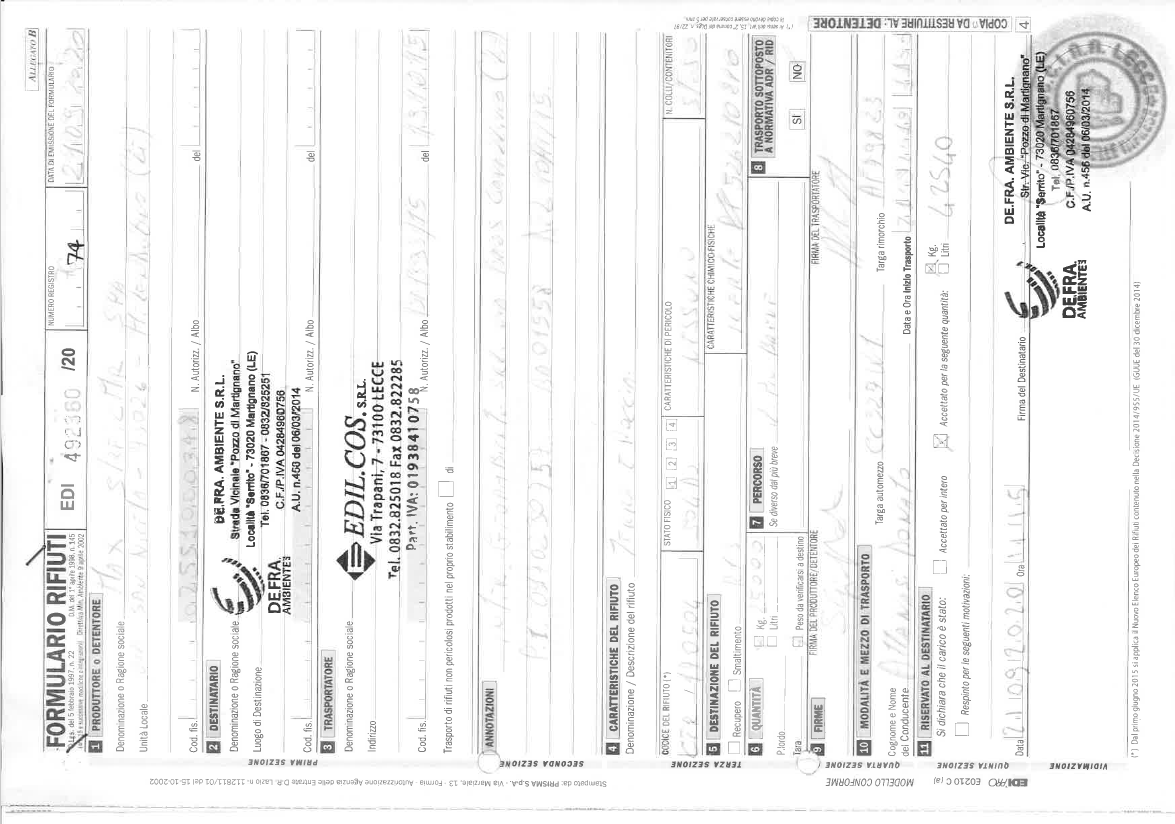 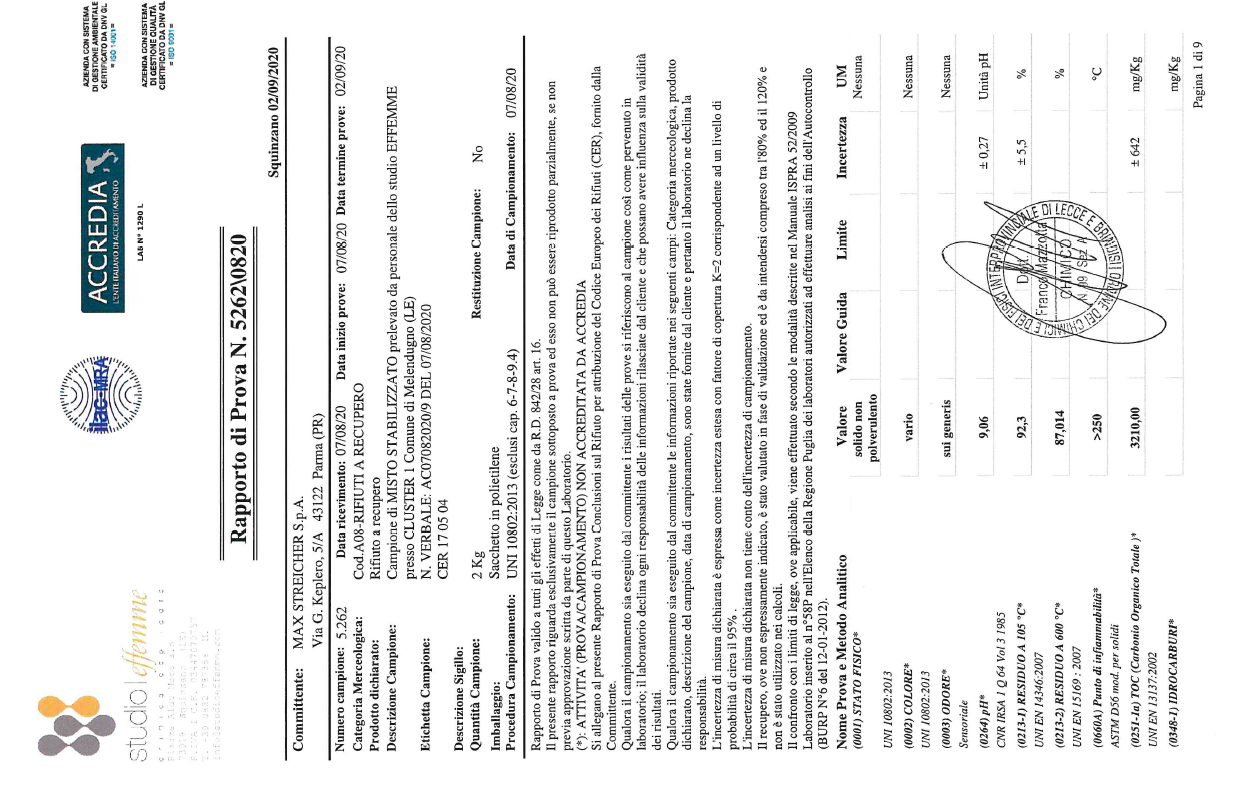 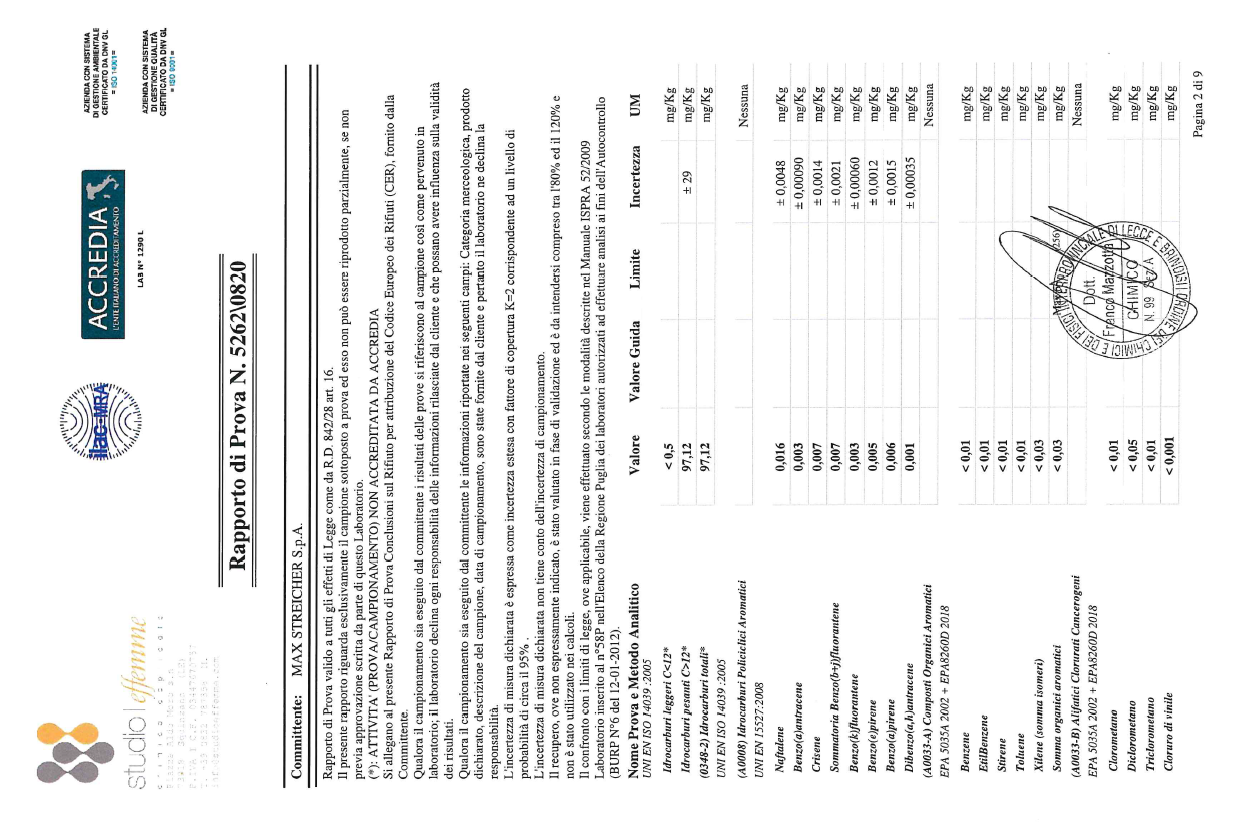 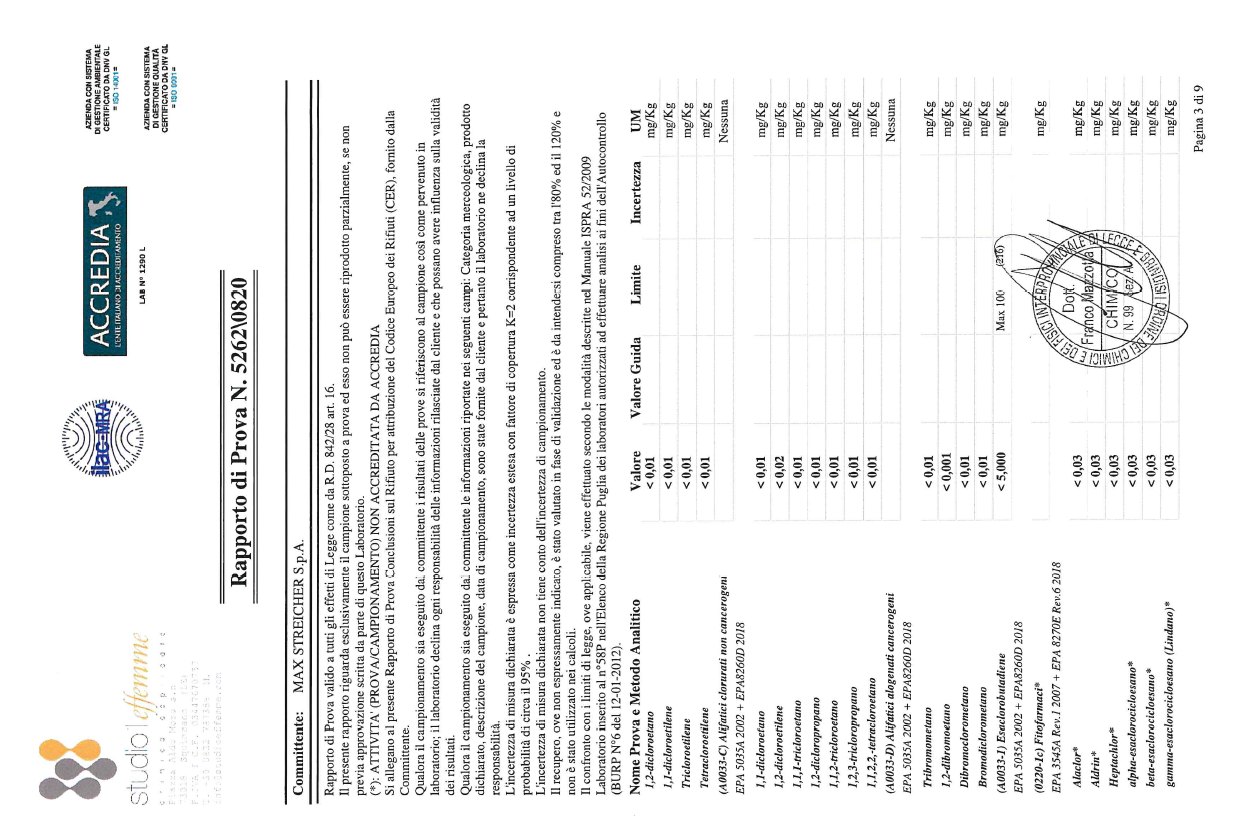 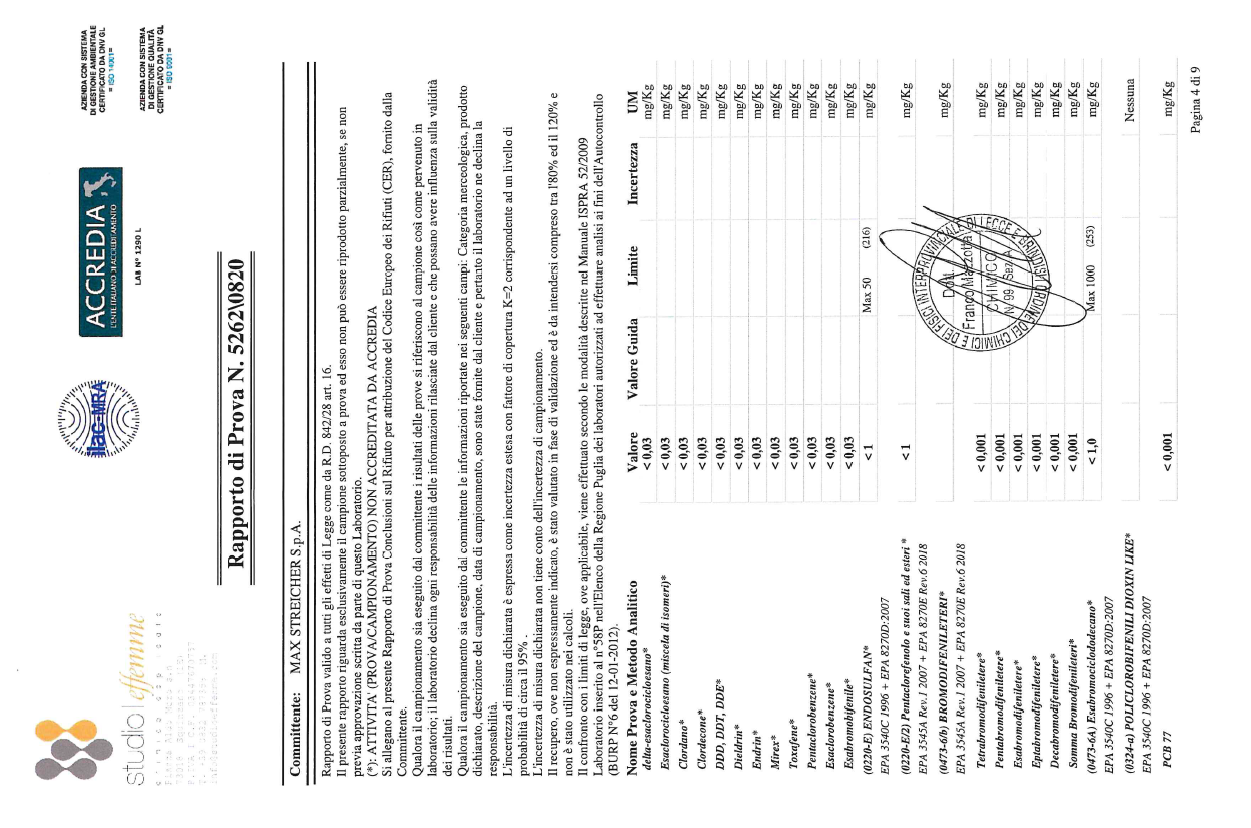 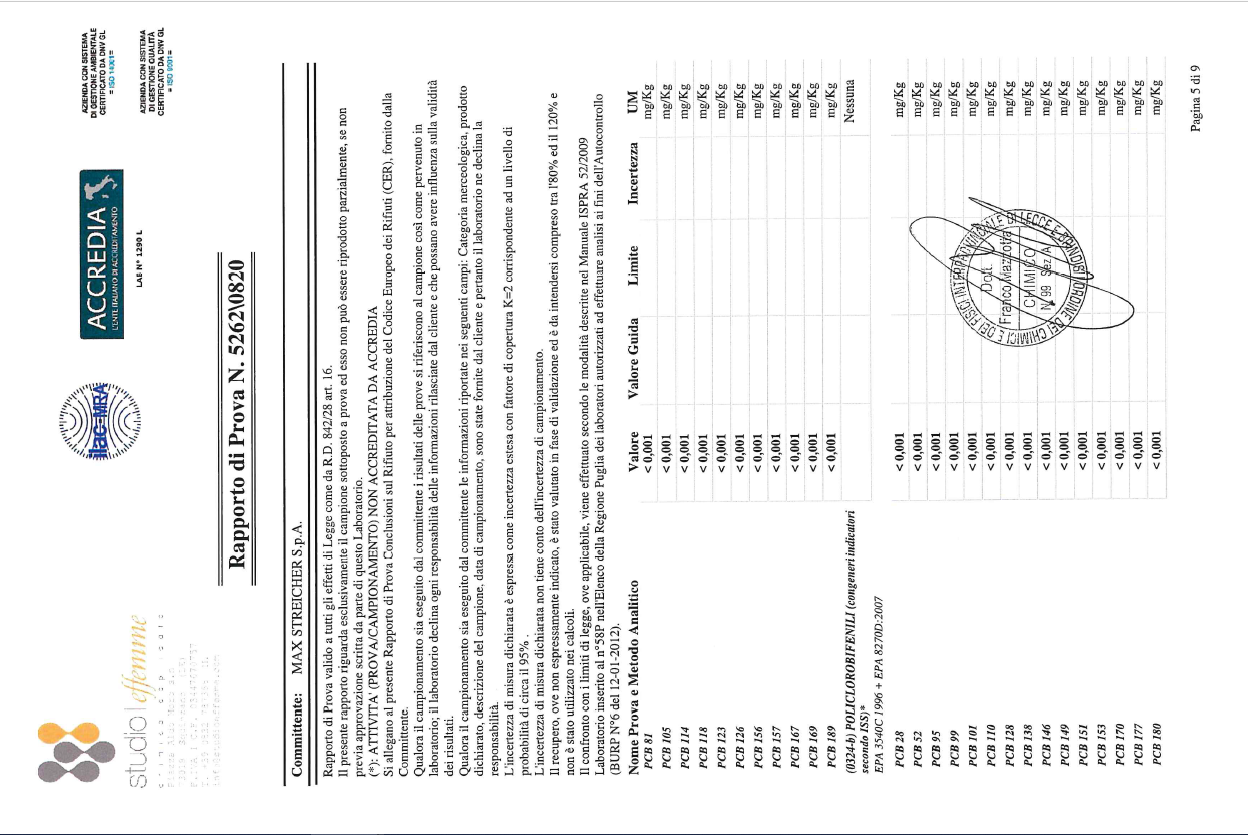 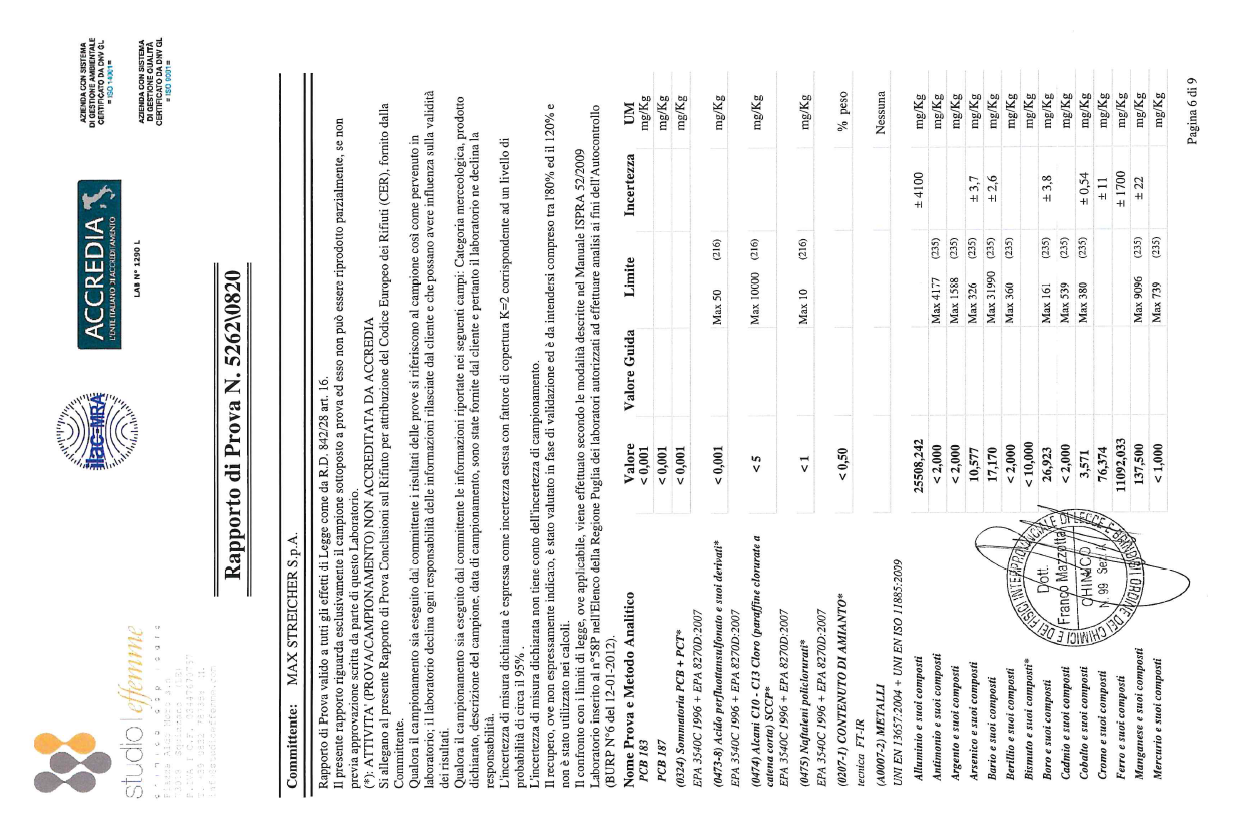 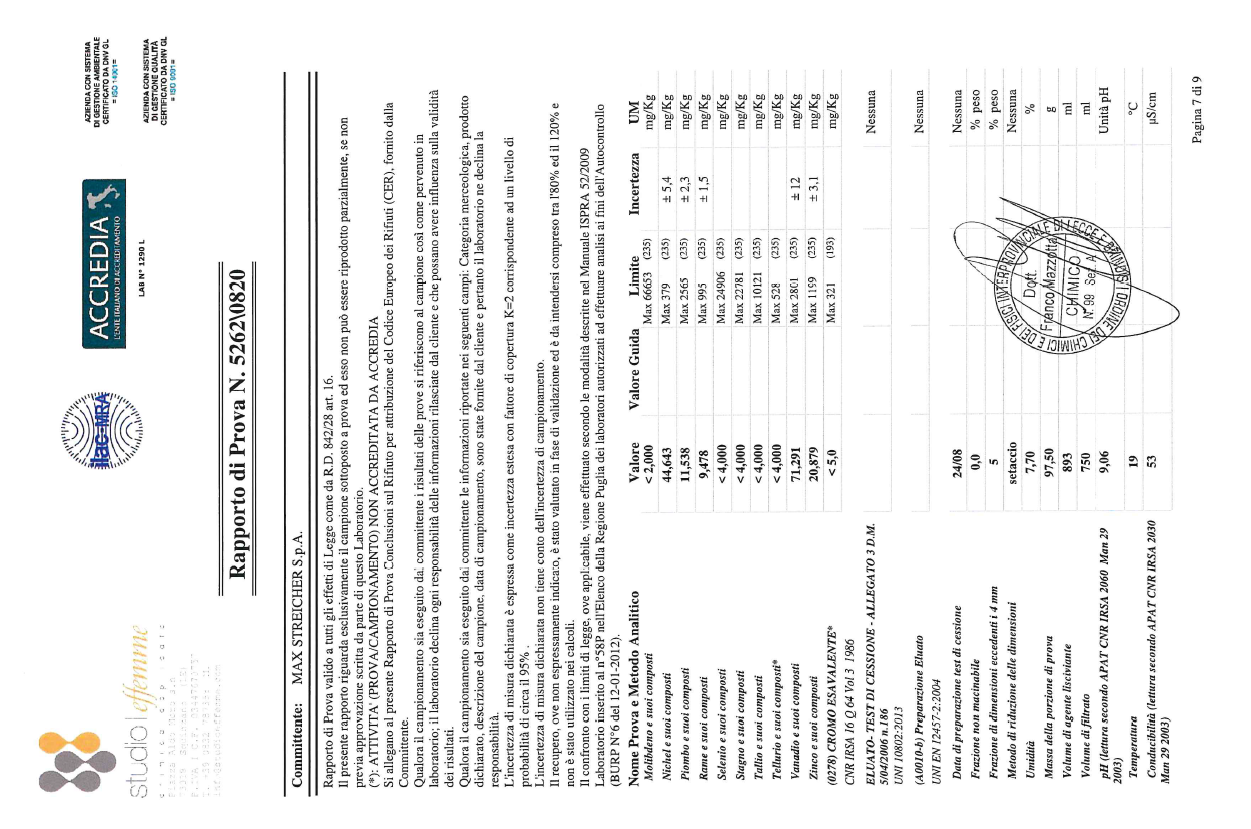 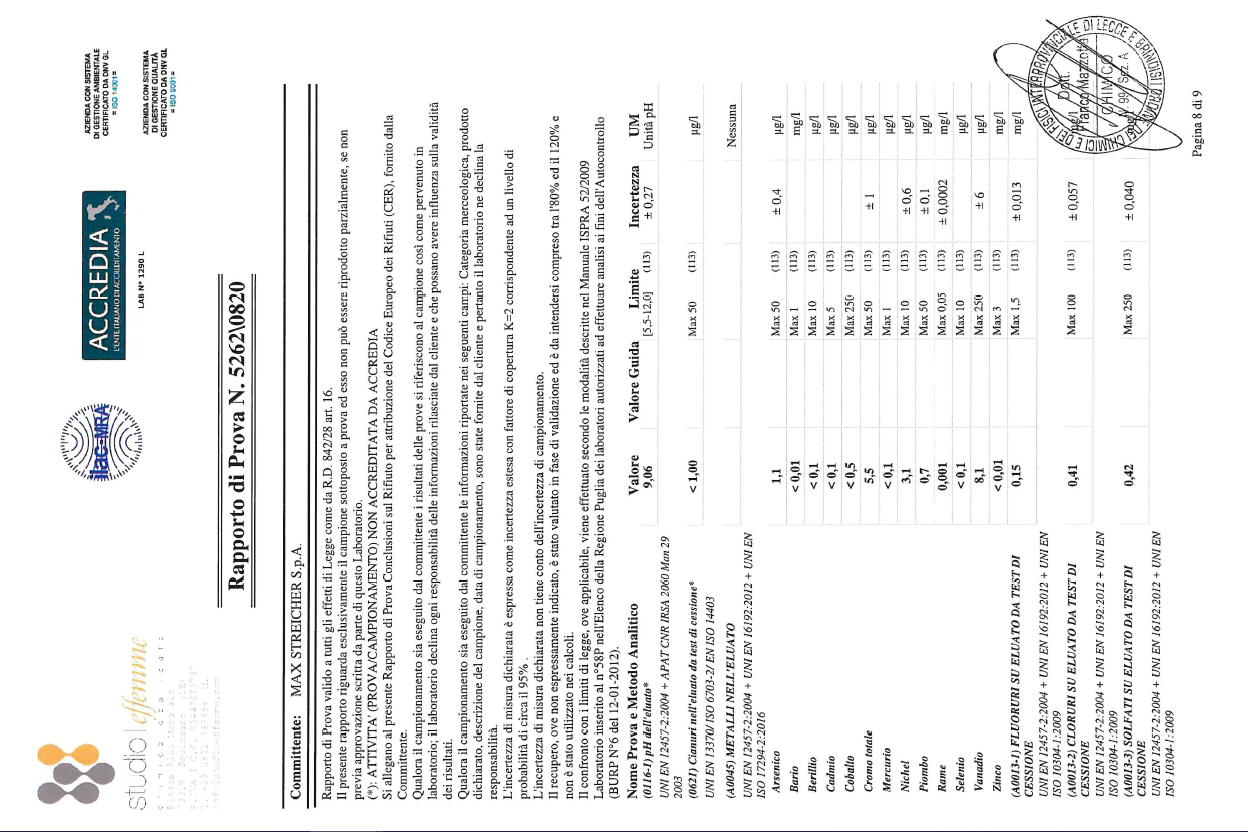 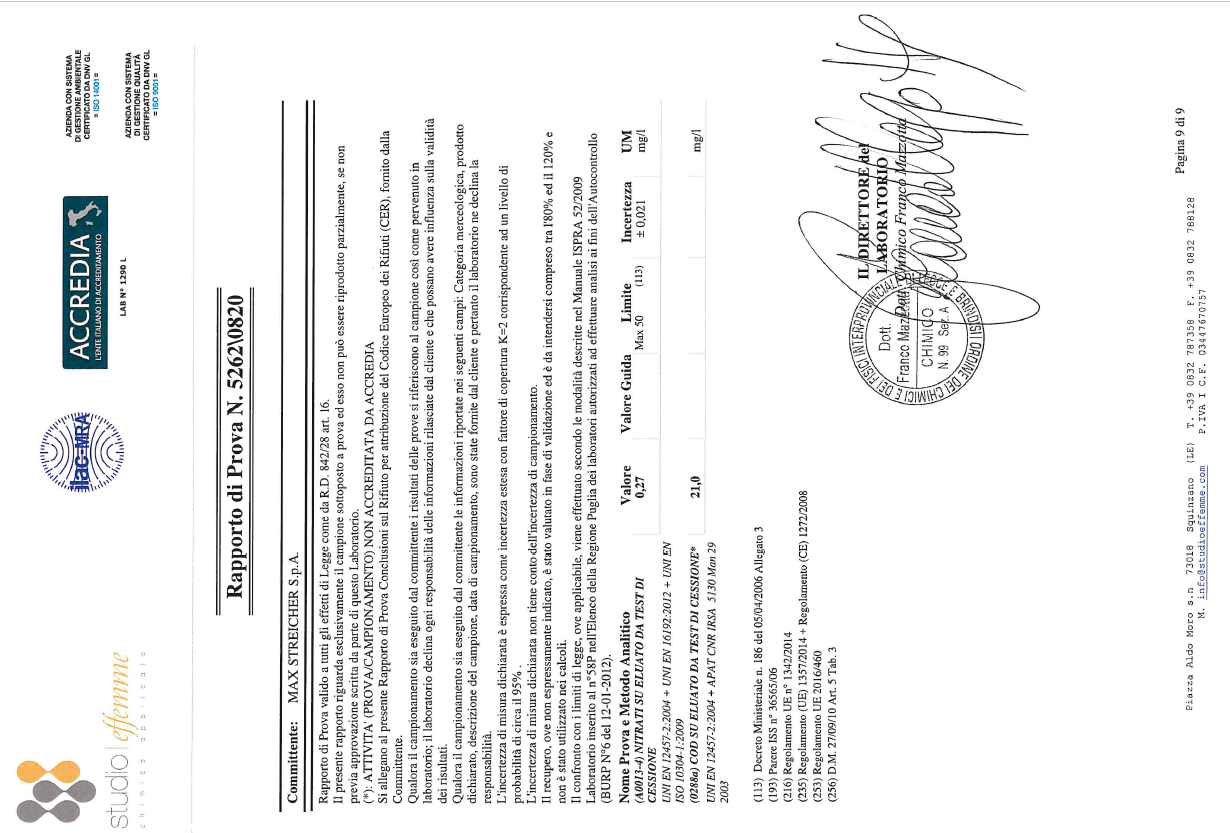 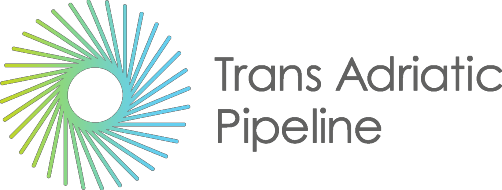 TAP AG Project Title / Facility Name:Trans Adriatic Pipeline ProjectRelazione di Monitoraggio in Corso d’Opera della componente Rifiuti(Periodo settembre – novembre 2020)Aree interessate dalla fase 3TAP AG Project Title / Facility Name:Trans Adriatic Pipeline ProjectRelazione di Monitoraggio in Corso d’Opera della componente Rifiuti(Periodo settembre – novembre 2020)Aree interessate dalla fase 3TAP AG Project Title / Facility Name:Trans Adriatic Pipeline ProjectRelazione di Monitoraggio in Corso d’Opera della componente Rifiuti(Periodo settembre – novembre 2020)Aree interessate dalla fase 3TAP AG Project Title / Facility Name:Trans Adriatic Pipeline ProjectRelazione di Monitoraggio in Corso d’Opera della componente Rifiuti(Periodo settembre – novembre 2020)Aree interessate dalla fase 3TAP AG Project Title / Facility Name:Trans Adriatic Pipeline ProjectRelazione di Monitoraggio in Corso d’Opera della componente Rifiuti(Periodo settembre – novembre 2020)Aree interessate dalla fase 3TAP AG Project Title / Facility Name:Trans Adriatic Pipeline ProjectRelazione di Monitoraggio in Corso d’Opera della componente Rifiuti(Periodo settembre – novembre 2020)Aree interessate dalla fase 3TAP AG Project Title / Facility Name:Trans Adriatic Pipeline ProjectRelazione di Monitoraggio in Corso d’Opera della componente Rifiuti(Periodo settembre – novembre 2020)Aree interessate dalla fase 3TAP AG Project Title / Facility Name:Trans Adriatic Pipeline ProjectRelazione di Monitoraggio in Corso d’Opera della componente Rifiuti(Periodo settembre – novembre 2020)Aree interessate dalla fase 3TAP AG Project Title / Facility Name:Trans Adriatic Pipeline ProjectRelazione di Monitoraggio in Corso d’Opera della componente Rifiuti(Periodo settembre – novembre 2020)Aree interessate dalla fase 3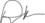 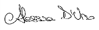 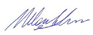 014/12/2020Issued for InformationIssued for InformationIFIP. FantiniA. D’ursoA. D’ursoM. LandeschiRev.Data revisione (gg-mm-aaaa)Motivo dell’emissioneMotivo dell’emissioneMotivo dell’emissionePreparato daVerificato daVerificato daApprovatodaContrattore nome:Contrattore Progetto No.:Contrattore Doc. No.:Tag No's.: N/ATag No's.: N/ATag No's.: N/ATag No's.: N/ATag No's.: N/ATag No's.: N/ATAP AG Contratto No.: C28198TAP AG Contratto No.: C28198TAP AG Contratto No.: C28198Progetto No.:Progetto No.:Progetto No.:Progetto No.:Progetto No.:Progetto No.:PO No.:PO No.:PO No.:Pagina: 1 of 18Pagina: 1 of 18TAP AG Documento No.:CAL00-C28198-601-Y-TRY-0053TAP AG Documento No.:CAL00-C28198-601-Y-TRY-0053TAP AG Documento No.:CAL00-C28198-601-Y-TRY-0053TAP AG Documento No.:CAL00-C28198-601-Y-TRY-0053TAP AG Documento No.:CAL00-C28198-601-Y-TRY-0053TAP AG Documento No.:CAL00-C28198-601-Y-TRY-0053TAP AG Documento No.:CAL00-C28198-601-Y-TRY-0053TAP AG Documento No.:CAL00-C28198-601-Y-TRY-0053TAP AG Documento No.:CAL00-C28198-601-Y-TRY-0053MESEEERDescrizione EERDestinazione del rifiutoQuantità a destino (kg)SETTEMBRE2020161002Rifiuti liquidi acquosi, diversi da quelli di cui alla voce 161001D8260.200SETTEMBRE2020170504Terra e rocce, diverse da quelle di cui alla voce 170503R132.220.120SETTEMBRE2020200304Fanghi delle fosse setticheD84.310MESEEERDescrizione EERDestinazione del rifiutoQuantità a destino (kg)OTTOBRE
2020150106Imballaggi in materiali mistiR13960OTTOBRE
2020200301Rifiuti urbani non differenziatiR13220OTTOBRE
2020200304Fanghi delle fosse setticheD84.960MESEEERDescrizione EERDestinazione del rifiutoQuantità a destino (kg)NOVEMBRE2020----